Nomination Qualifications 2020 Drivers of the Month: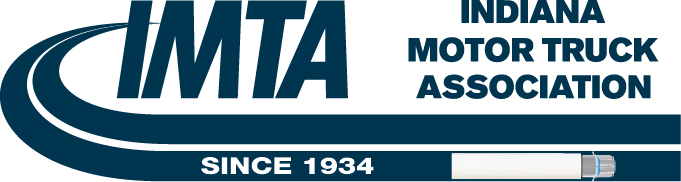 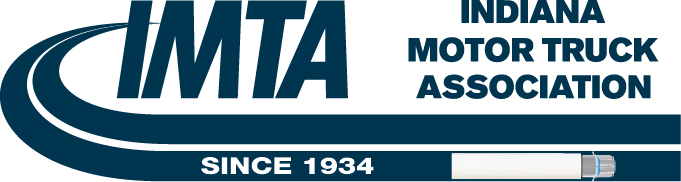 Only Drivers employed by an IMTA member company are eligible.Past IMTA Driver of the Year winners are not eligible.Drivers must be domiciled or live in Indiana.All drivers must be non-preventable crash-free for the past year. A copy of the BMV record and Driver’s License must be attached.All fields MUST be completed.Nominated drivers must attend the awards banquet. Applications are due by March 5, 2021.Return Completed Form to:Indiana Motor Truck Association1 North Capitol, Suite 460Indianapolis, Indiana 46204 Fax: (317) 630-0072 orEmail: info@intrucking.orgSponsoring IMTA Member/Driver Employer Information:Company Name____________________________________________________________________________Address ____________________________________City, State Zip___________________________________Nominated by________________________________ Signature______________________________________Phone #___________________________________Email Address____________________________________Driver Information: 	Only report individual driver miles, no team miles will be accepted.  Driver’s Name _____________________________________________________________________________Hire Date with Company ___________________________Domicile Terminal Location___________________# of Years as a Driver _____Over the Road: Career Miles_________________ Local Driver: Career Hours____Home Address____________________________________ City/State/Zip______________________________Spouse’s Name____________________ Children: Names and Ages____________________________________________________________________________________________________________________________Date of Birth______________________ License Number______________________________ State_________Accidents:Miles driven since last accident?________________ Number of Preventable________ Non-Preventable______Provide Detailed Description of All Accidents (use additional sheet if necessary): _____________________________________________________________________________________________________________________________________________________________________________________________________________________________________________________________________________________________________________ Citations:  List Dates and Offenses for ALL Traffic Citations in the Past 7 Years: Moving __________________________________________________________________________________ Non-Moving ______________________________________________________________________________Biographical Information: It is imperative that you include as much detail in this section as possible.  We have the best drivers in the nation and the selection process gets very detailed.  Include all heroic acts, special awards or recognition, clubs, organizations, church activities, involvement in community, hobbies, etc.  Attach additional sheets if needed and supply as much information as possible.Master Truck Driver:______ YES______NO  	PDIC Course Taken:_______ YES______NOYears Involved in Truck Driving Championships:  _________________________________________________Community Service_______________________________________________________________________________________________________________________________________________________________________________________________________________________________________________________________________________________________________________________________________________________Heroic Acts/Military Service ______________________________________________________________________________________________________________________________________________________________________________________________________________________________________________________Choice of walk-up song if selected as a DOM: Title:_________________________ Artist: _________________ REQUIRED AT TIME OF NOMINATIONDrivers are evaluated using a scoring system based on years of driving, career miles/hours, participation in events, community service, certifications, continued education programs, heroic acts and if applicable, preventable accidents and citations. If a tie, member company and driver names are held in confidence to ensure fairness and equality. A review committee then reviews nominees to break the tie and determine the winner.